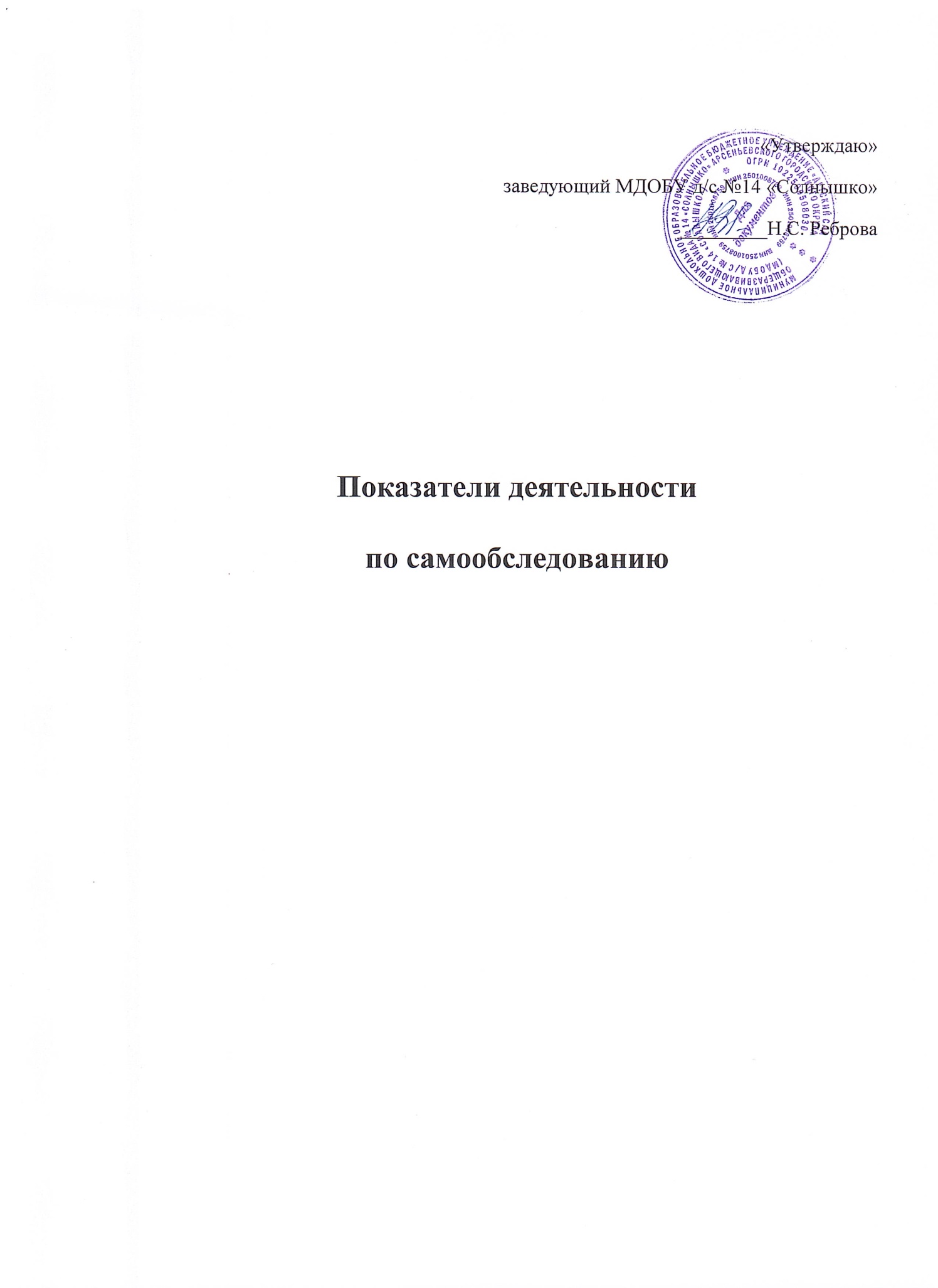 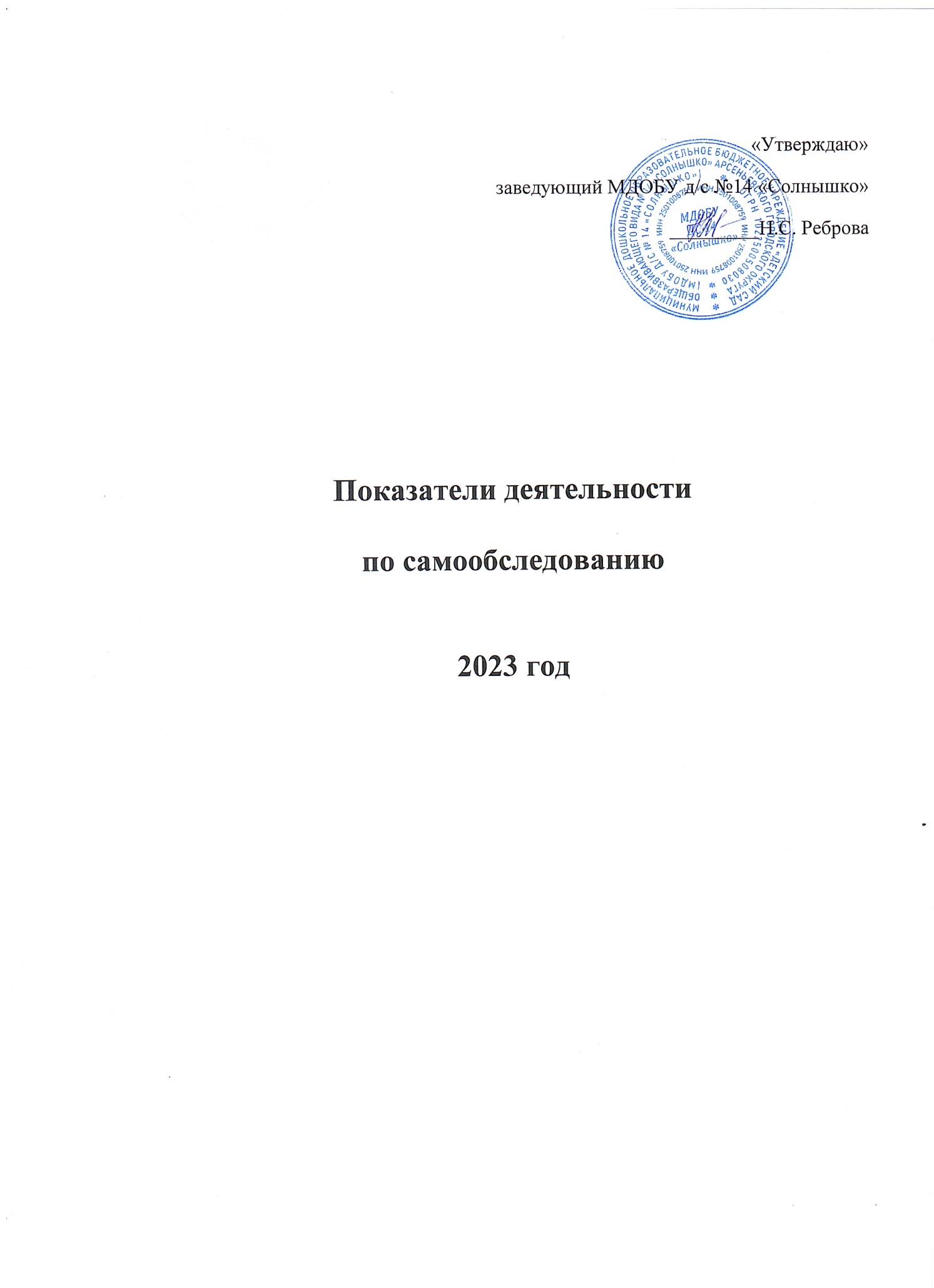 п/п1.1.11.1.11.1.21.1.31.1.41.21.31.41.4.11.4.21.4.31.51.5.11.5.21.5.31.61.71.7.11.7.2141.15.21.15.31.15.41.15.51.15.62.2.12.22.32.42.5ПоказателиЕдиницаПоказателиизмеренияизмеренияОбразовательная деятельностьОбщая численность воспитанников, осваивающих образовательную196 чел.программу дошкольного образования, в том числе:196 чел.программу дошкольного образования, в том числе:В режиме полного дня (12 часов)196чел.В режиме кратковременного пребывания (3-5 часов)-В семейной дошкольной группе-В форме семейного образования с психолого-педагогическим-сопровождением на базе дошкольной образовательной организации-сопровождением на базе дошкольной образовательной организацииОбщая численность воспитанников в возрасте до 3 лет32Общая численность воспитанников в возрасте от 3 до 8 лет164Численность/удельный вес численности воспитанников в общей196 чел / 100%численности воспитанников, получающих услуги присмотра и ухода:196 чел / 100%численности воспитанников, получающих услуги присмотра и ухода:В режиме полного дня (8 - 12 часов)196чел / 100%В режиме продленного дня (12 - 14 часов)-В режиме круглосуточного пребывания-Численность/удельный вес численности воспитанников с ограниченнымивозможностями здоровья в общей численности воспитанников,получающих услуги:По коррекции недостатков в физическом и (или) психическом развитии-По освоению образовательной программы дошкольного образования-По присмотру и уходуСредний показатель пропущенных дней при посещении дошкольной0,3деньобразовательной организации по болезни на одного воспитанника0,3деньобразовательной организации по болезни на одного воспитанникаОбщая численность педагогических работников, в том числе:13 человекЧисленность/удельный вес численности педагогических работников,3 чел/ 23%имеющих высшее образование3 чел/ 23%имеющих высшее образованиеЧисленность/удельный вес численности педагогических работников,3 чел/ 23%имеющих высшее образование педагогической направленности (профиля)3 чел/ 23%имеющих высшее образование педагогической направленности (профиля)1.7.3Численность/удельный вес численности педагогических работников,10чел/ 77 %имеющих среднее профессиональное образованиеЧисленность/удельный вес численности педагогических работников,1.7.4имеющих среднее профессиональное образование педагогической10 чел/ 77 %направленности (профиля)Численность/удельный вес численности педагогических работников,1.8которым по результатам аттестации присвоена квалификационная9 чел/ 69%категория, в общей численности педагогических работников, в том числе:1.8.1Высшая6 чел/ 46%1.8.2Первая5 чел / 38%Численность/удельный вес численности педагогических работников в1.9общей численности педагогических работников, педагогический стажработы которых составляет:1.9.1До 5 лет1 чел / 8%1.9.2Свыше 30 лет6чел/ 46%1.10Численность/удельный вес численности педагогических работников в-1.10общей численности педагогических работников в возрасте до 30 лет-общей численности педагогических работников в возрасте до 30 лет1.11Численность/удельный вес численности педагогических работников в 3чел/23%1.11общей численности педагогических работников в возрасте от 55 лет 3чел/23%общей численности педагогических работников в возрасте от 55 летЧисленность/удельный вес численности педагогических иадминистративно-хозяйственных работников, прошедших за последние 51.12лет повышение квалификации/профессиональную переподготовку по26 чел/100%1.12профилю педагогической деятельности или иной осуществляемой в26 чел/100%профилю педагогической деятельности или иной осуществляемой вобразовательной организации деятельности, в общей численностипедагогических и административно-хозяйственных работниковЧисленность/удельный вес численности педагогических иадминистративно-хозяйственных работников, прошедших повышение1.13квалификации по применению в образовательном процессе федеральных24 чел/ 100%государственных образовательных стандартов в общей численностипедагогических и административно-хозяйственных работников1.14Соотношение "педагогический работник/воспитанник" в дошкольной13 педагогов/ 151.14образовательной организациидетейобразовательной организациидетей1.15Наличие в образовательной организации следующих педагогических1.15работников:работников:1.15.1Музыкального руководителяда15Инструктора по физической культуренетУчителя-логопеданетЛогопеданетУчителя-дефектологанетПедагога-психологанетИнфраструктураРанний возраст-1,8Общая площадь помещений, в которых осуществляется образовательнаякв.мдеятельность, в расчете на одного воспитанникаДошкольный -2,0кв.м.Площадь помещений для организации дополнительных видов деятельностивоспитанниковНаличие физкультурного заладаНаличие музыкального заладаНаличие прогулочных площадок, обеспечивающих физическую активностьдаи разнообразную игровую деятельность воспитанников на прогулкедаи разнообразную игровую деятельность воспитанников на прогулке